Quem és tu na Web? 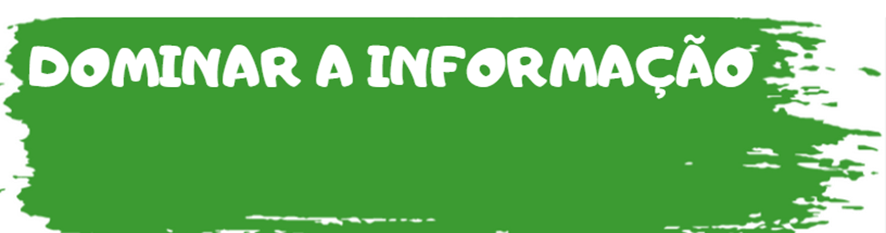 DAQUI A 50 ANOS TALVEZ AINDA SEJA POSSÍVEL VIVER NA TERRAGrupo _____________________________ Porta-voz ___________________________________Tema do trabalho de pesquisa ____________________________________________________________________________________________________________________________________Data _____/_____/________PerguntasOrdem